COCO CHANELla mode au service de la liberté et de l’émancipation féminine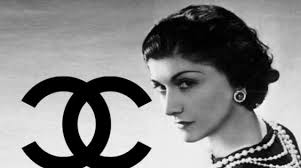 Gabrielle (dite Coco) Chanel est née en 1883 à Saumur, en France, d’une mère abandonnée par un mari vagabond le jour même de leur mariage. À 12 ans, Gabrielle perd sa mère et se retrouve dans un orphelinat. À l’âge de 20 ans, elle est engagée comme vendeuse dans un magasin de tissus. Forte de cette espérience, elle ouvre en 1910 son premier magasin de mode à Paris avant de fonder sa maison de couture en 1916. Elle crée des modèles d’une élégance toute simple s’inscrivant dans le mouvement de libération de la mode féminine: les premiers pantalons, la jupe plissée courte, la célèbre petite robe noire moulant les hanches. Après une longue parenthèse due à la guerre, en 1954, à 71 ans, Mademoiselle Coco fait son retour sur la scène de la mode parisienne et présente sa collection. Le style Chanel s’impose, encore une fois, comme symbole de la femme libérée et séduisante. Coco Chanel décède en 1971, à l’âge de 88 ans. Deux de ses crèations les plus célèbres, le parfum n°5, lancé en 1921, et le tailleur de tweed aux coloris pastel, encore aujourd’hui, connaissent un succès mondial. Sa maison a été reprise par le couturier français d’origine allemande Karl Lagerfeld.QUESTIONNAIREComment est-elle dite Gabrielle Chanel?Où et quand naît-elle?À quel âge elle perd sa mère?Quand elle ouvre sa première boutique?Quand elle fonde sa maison de couture?Quels sont ses modèles s’inscrivant dans le mouvement de la libération de la mode féminine?Qu’est-ce que le style Chanel symbolise?Quand meurt-elle?Quelles sont ses créations les plus clèbres?Qui est le couturier d’origine allemande qui reprend sa maison de mode?“La mode se démode, le style jamais” La moda passa, lo stile resta – Coco Chanel